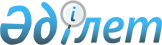 О внесении изменений в постановление акимата города Алматы от 18 декабря 2014 года № 4/1045 "Об утверждении Положения о коммунальном государственном учреждении "Управление экономики и бюджетного планирования города Алматы"
					
			Утративший силу
			
			
		
					Постановление акимата города Алматы от 10 февраля 2015 года N 1/73. Зарегистрировано в Департаменте юстиции города Алматы 4 марта 2015 года за N 1146. Утратило силу постановлением акимата города Алматы от 27 апреля 2017 года № 2/133      Сноска. Утратило силу постановлением акимата города Алматы от 27.04.2017 № 2/133 (вводится в действие по истечении десяти календарных дней после дня его первого официального опубликования).

      В соответствии со статьей 21 Закона Республики Казахстан от 24 марта 1998 года "О нормативных правовых актах", статьей 27 Закона Республики Казахстан от 23 января 2001 года "О местном государственном управлении и самоуправлении в Республике Казахстан" и статьей 17 Закона Республики Казахстан от 1 марта 2011 года "О государственном имуществе", акимат города Алматы ПОСТАНОВЛЯЕТ:

      1. Внести в постановление акимата города Алматы от 18 декабря 2014 года № 4/1045 "Об утверждении Положения о коммунальном государственном учреждении "Управление экономики и бюджетного планирования города Алматы" (зарегистрированное в Реестре государственной регистрации нормативных правовых актов за № 1118, опубликованное 22 января 2015 года в газетах "Алматы ақшамы" и "Вечерний Алматы") следующие изменения:

      в Положении о коммунальном государственном учреждении "Управление экономики и бюджетного планирования города Алматы", утвержденном указанным постановлением:

      в пункте 15 слова "от 15 апреля 2013 года "О государственных услугах" и от 16 мая 2014 года "О разрешениях и уведомлениях" исключить;

      подпункты 13), 22) и 23) пункта 15 исключить;

      в пункте 16 слова "от 16 мая 2014 года "О разрешениях и уведомлениях" исключить;

      подпункт 4) пункта 16 исключить;

      подпункт 3) пункта 17 исключить;

      подпункт 7) пункта 21 исключить. 

      2. Коммунальному государственному учреждению "Управление экономики и бюджетного планирования города Алматы" в установленном законодательством порядке:

      1) известить органы юстиции города Алматы о внесенных изменениях в его учредительные документы;

      2) обеспечить размещение настоящего постановления на интернет-ресурсе.

      3. Контроль за исполнением настоящего постановления возложить на заместителя акима города Алматы М. Кудышева.

      4. Настоящее постановление вступает в силу со дня государственной регистрации в органах юстиции и вводится в действие по истечении десяти календарных дней после дня его первого официального опубликования.


					© 2012. РГП на ПХВ «Институт законодательства и правовой информации Республики Казахстан» Министерства юстиции Республики Казахстан
				
      Аким города Алматы

А.Есимов
